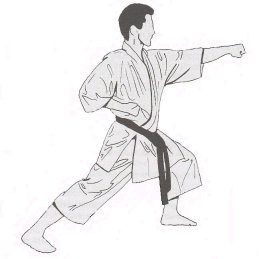 Licence FFKDA (obligatoire) : 34 € (inclus)Lieu d’entrainement :Gymnase Lionel Terray : 164 avenue du Président Kennedy - 92160 ANTONYDojo : complexe sportif Eric Tabarly, rue de l'Annapurna - 92160 ANTONYContact :01 69 08 70 35 (Journée) -  06 81 88 83 69 - 01 69 85 58 16 (soirée)www.karateclubantony.comPascal POLETTI – Professeur4ème DanDiplômé d’Etat (DEJEPS, BEES 1er degré)Entraîneur Karaté Shotokan Traditionnel, Karaté contact, Karaté Full Contact, combats inter disciplinesArbitre National Karaté Traditionnel, Karaté Contact, Karaté Full Contact & Combats Inter-DisciplinesRomain LACOSTE – Entraineur Kata3ème  DanVice-Champion du Monde KataMembre de l’Equipe de FranceDiplômé d’Etat (BEES 1er degré)Claudia NEBON – Entraineur2ème Dan 4 fois Championne de France de Karaté ContactVainqueur de la coupe Internationale de karaté contact2 fois championne de France karaté full contact  Instructeur FédéralNabil BOUBATA – Entraineur1er Dan Karaté Contact3ème aux Championnats de France de Karaté Contact3ème à la Coupe de France Karaté Contact2ème à la Coupe Internationale de Karaté ContactInstructeur FédéralEnfants Débutants :175 €Enfants Gradés :206 €Ados (à partir de 13 ans) & Adultes :237€MARDIJEUDIJEUDIVENDREDISAMEDIENFANTS DEBUTANTXXX18H / 19H
TRADITIONNEL
Dojo15H / 16H
TRADITIONNEL
Lionel TerrayENFANTS GRADES18H / 19H
KATA
Dojo18H / 19H
COMBAT TRADITIONNEL
Lionel Terray18H / 19H
COMBAT TRADITIONNEL
Lionel TerrayX16H / 17H
TRADITIONNEL
Lionel TerrayADOS / ADULTES GRADES19H / 20H  
COMPETITEURS KATA + SELECTION ENFANTS GRADES
Dojo19H / 20H
COMBAT TRADITIONNEL
Lionel Terray19H / 20H
COMBAT TRADITIONNEL
Lionel Terray19H / 20H
TRADITIONNEL
Dojo17H / 18HTRADITIONNELLionel TerrayADOS / ADULTES DEBUTANTS & AVANCES20H / 21HKATA
DojoXX19H / 20H
TRADITIONNEL
Dojo18H / 19HTRADITIONNELLionel TerrayKARATE CONTACTX19H / 20H
CONTACT 
Lionel Terray20H/21H  
CONTACT 
Lionel Terray20H / 21H
CONDITION PHYSIQUE
DojoX